ANALISIS WACANA PADA LIRIK LAGU PURITAN KARYA BAND HOMICIDEStudi Kualitatif dengan Pendekatan Analisis WacanaTheo Van LeeuwenOleh :Hikmat M. Ihsan122050153DRAFTUntuk Memeperoleh Gelar Sarjana Pada Program Studi Ilmu Komunikasi Fakultas Ilmu Sosial dan Ilmu Politik Universitas Pasundan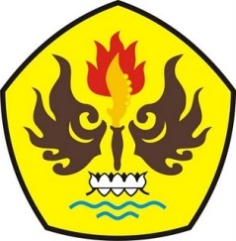 FAKULTAS ILMU SOSIAL DAN ILMU POLITIKUNIVERSITAS PASUNDANBANDUNG2016